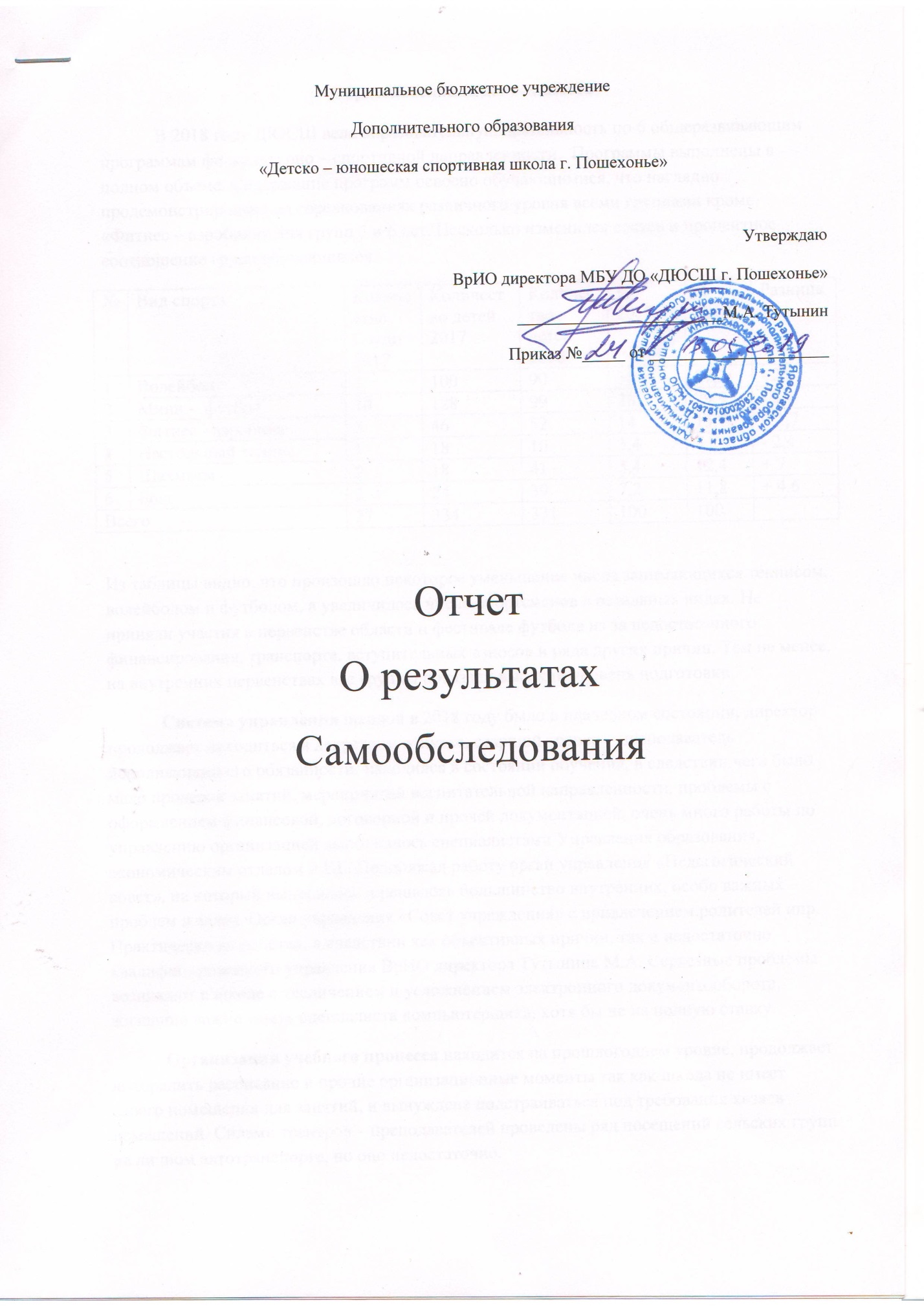 Образовательная деятельность	В 2018 году ДЮСШ вела образовательную деятельность по 6 общеразвивающим программам физкультурно – спортивной направленности.  Программы выполнены в полном объеме. Содержание программ освоено обучающимися, что наглядно продемонстрировано на соревнованиях различного уровня всеми группами кроме «Фитнес – аэробики» для групп 5 и 6 лет. Несколько изменился состав и процентное соотношение групп обучающихся.Из таблицы видно, что произошло некоторое уменьшение числа занимающихся теннисом, волейболом и футболом, а увеличилось число спортсменов в остальных видах. Не приняли участия в первенстве области и фестивале футбола из за недостаточного финансирования,  транспорта,  вступительных взносов и ряда других причин. Тем не менее, на внутренних первенствах все группы показали высокий уровень подготовки.	Система управления школой в 2018 году было в плачевном состоянии, директор продолжает находиться в декретном отпуске, старший тренер – преподаватель исполняющий его обязанности, находился в состоянии обучения, вследствие чего было мало проверок занятий, мероприятий воспитательной направленности, проблемы с оформлением финансовой, договорной и прочей документацией, очень много работы по управлению организацией выполнялось специалистами Управления образования, экономическим отделом и ЦБ. Продолжал работу орган управления «Педагогический совет», на который выносилось и решалось большинство внутренних, особо важных проблем и задач. Орган управления «Совет учреждения» с привлечением родителей и пр. практически не работал, вследствие как объективных причин, так и недостаточно квалифицированного управления ВрИО директора Тутынина М.А. Серьезные проблемы возникают в школе с увеличением и усложнением электронного документооборота, жизненно важно иметь специалиста компьютерщика, хотя бы не на полную ставку. 	Организация учебного процесса находится на прошлогоднем уровне, продолжает лихорадить расписание и прочие организационные моменты так как школа не имеет своего помещения для занятий, и вынуждена подстраиваться под требования хозяев помещений. Силами тренеров – преподавателей проведены ряд посещений сельских групп на личном автотранспорте, но оно недостаточно. Очень не хватает школьного автотранспорта, хотя бы тоже не на полную ставку. Инвентарь весь имеется, но степень изношенности его тоже высока, в следующем году, в крайнем случае через год потребуется пополнение базы. Пока все объединения инвентарем укомплектованы.	Тренеры школы и педагог – организатор повышают уровень подготовки, проходят курсы повышения квалификации, осенью в школе проходили мастер-классы с  ведущими тренерами ЯО по футболу, волейболу, фитнес – аэробике. Тренеры – преподаватели школы проводят работу по подготовке, проведению и судейству всех районных спортивно – массовых мероприятий с детьми, что так же повышает уровень их профессиональной подготовки. Кроме того на педагогических советах, и еженедельных совещаниях поднимаются вопросы самоподготовки, тренеры – преподаватели просматривают соревнования и видеоуроки по преподаваемым видам спорта.	На базе ДЮСШ продолжает работу место тестирования ГТО, в этом направлении происходит явное увеличение количества мероприятий, фестивали ГТО, вовлечение в сдачу норм дошкольников, выпускников, мониторинги. Так же очень недостает своего помещения, и специалиста компьютерщика.	Начата работа с ПФДО: зарегистрированы программы, дети получили сертификаты, зачислены в виртуальные группы.	Оценка качества образования в 2018 году в основном была на уровне внутренних соревнований и соревнований различного уровня, что показало некоторое снижение качества. С нашей точки зрения это вызвано сокращением участия в соревнованиях межрайонного и областного уровня, а так же другими объективными и субъективными причинами. Мониторинг физической подготовки в полном объеме прошёл только входящий, исходящий не в полном объеме из-за снижения посещаемости в конце учебного года (ИКР, экзамены, исправление текущих оценок ООУ)														Информационное обеспечение осуществляется за счет сайта школы на котором выставлен минимум документов необходимый для его существования, кроме того имеется информационная лента всех мероприятий и событий происходящих в ОУ. В 2018 году для нужд ДЮСШ был приобретен фотоаппарат, благодаря чему информационная лента сайта стала интересней и красочней. Кроме того информация обо всех значимых мероприятиях, давалась в «Сельскую новь» (правда печаталось не все и не в полных объемах, редактировала сама газета) и на сайт Управления образования, а о особо значимых на сайт Администрации Пошехонского МР. Большинство тренеров создали группы в социальных сетях для общения с воспитанниками, а воспитанники между собой. Данный вид обмена информацией гораздо быстрей и удобней чем работа с сайтом.	Итак подводя итог хочется сказать, что работа ДЮСШ в 2018 году Осталась, практически на прошлогоднем уровне, видимо дальнейшее развитие будет происходить с выходом на работу директора, постройкой нового спортивного комплекса, приобретением автотранспорта, увеличением количества специалистов – компьютерщиков. По состоянию на 2018 год ДЮСШ на пределе ресурсных возможностей, и впереди может быть только спад, если не предпринять указанные меры. Показатели Деятельности МБУ ДО «ДЮСШ г. Пошехонье» за 2018 годподлежащей самообследованию(Утвержденные приказом Министерства образования и науки РФ от 10.12.2013 г. №1324)Анализ показателей деятельностиМБУ ДО «ДЮСШ г. Пошехонье»подлежащей самообследованию 	В деятельности спортивной школы в 2018 году произошел ряд измененийОбщее количество занимающихся (п 1.1) увеличилось на 3 человека, в возрастном отношении уменьшилось количество дошкольников на 2 человека, В младшем школьном возрасте увеличение на 7 человек, в среднем возрасте так же увеличение на 3 человека и в старшем возрасте уменьшение на 5 человек, колебания совершенно не значительные и принципиального значения не имеют, увеличилось количество детей занимающихся в двух и более объединениях на 4%, закрыта группа для детей с ограниченными возможностями из-за не востребованности. По прежнему высок процент участия в массовых мероприятиях (соревнованиях), все кроме дошкольных групп. Значительно увеличилось участие в соревнованиях регионального уровня на 10%. Все остальные показатели примерно на одном уровне. По прежнему нет своих крытых спортивных сооружений, транспорта, что сильно тормозит развитие учреждения.	Все выше перечисленное дает основание признать деятельность МБУ ДО «ДЮСШ г. Пошехонье» в 2018 году «УДОВЛЕТВОРИТЕЛЬНОЙ»№Вид спортаКоличествоГрупп2017Количество детей 2017Количество детей 2018% 2017% 2018Разница1Волейбол7100903027,2- 2,82Мини -  футбол10128993829,9- 8,13Фитнес - аэробика546521415,7+ 1,74Настольный теннис118105,43- 2,45Шахматы218415,412,4+ 76Бокс224397,211,8+ 4,6ВсегоВсего27334331100100№ПоказателиЕдиница измерения20181.1Общая численность учащихся, в том числеЧеловек3371.1.1Детей дошкольного возраста (3 - 6 лет)Человек171.1.2Детей младшего школьного возраста (7 – 10 )Человек921.1.3Детей среднего школьного возраста (11 – 16)Человек2141.1.4Детей старшего школьного возраста (17 – 18)Человек141.2Численность учащихся, обучающихся по образовательным программам по договорам об оказании платных образовательных услугЧеловек01.3Численность / удельный вес численности учащихся, занимающихся в 2 – х и более объединениях, в общей численности учащихсяЧеловек%3410,1%1.4Численность / удельный вес численности учащихся с применением дистанционных образовательных технологий, электронного обучения, в общей численности учащихся Человек%01.5Численность / удельный вес численности учащихся по образовательным программам для детей с выдающимися способностями в общей численности учащихсяЧеловек%01.6Численность / удельный вес численности учащихся, обучающихся по образовательным программам, направленным на работу с детьми с особыми потребностями в образовании, в общей численности учащихся, в том числе: Человек%01.6.1Учащиеся с ограниченными возможностями здоровьяЧеловек%01.6.2Дети сироты, дети оставшиеся без попечения родителейЧеловек%Нетинф1.6.3Дети мигрантыЧеловек%Нетинф1.6.4Дети, попавшие в трудную жизненную ситуациюЧеловек%Нет инф1.7Численность / удельный вес численности учащихся, занимающихся учебно – исследовательской, проектной деятельностью, в общей численности учащихсяЧеловек%01.8Численность / удельный вес численности учащихся, принявших участие в массовых мероприятиях ( конкурсы, соревнования, фестивали, конференции), в общей численности учащихсяЧеловек%32395,8%1.8.1На муниципальном уровнеЧеловек%195,6%1.8.2На региональном уровнеЧеловек%9929,3%1.8.3На межрегиональном уровнеЧеловек%01.8.4На федеральном уровнеЧеловек%01.8.5На международном уровнеЧеловек%01.9Численность/удельный вес численности учащихся – победителей и призеров массовых мероприятий ( конкурсы, соревнования, фестивали, конференции), в общей численности учащихся, в том числе:Человек%9929,3%1.9.1На муниципальном уровнеЧеловек%195,6%1.9.2На региональном уровнеЧеловек%6318.1%1.9.3На межрегиональном уровнеЧеловек%01.9.4На федеральном уровнеЧеловек%01.9.5На международном уровнеЧеловек%01.10Численность/удельный вес численности учащихся участвующих в образовательных и социальных проектах в общей численности учащихся, в том числе:Человек%01.10.1На муниципальном уровнеЧеловек%01.10.2На региональном уровнеЧеловек%01.10.3На межрегиональном уровнеЧеловек%01.10.4На федеральном уровнеЧеловек%01.10.5На международном уровнеЧеловек%01.11Количество массовых мероприятий проведенных образовательной организацией, в том числе:Единиц231.11.1На муниципальном уровнеЕдиниц231.11.2На региональном уровнеЕдиниц01.11.3На межрегиональном уровнеЕдиниц01.11.4На федеральном уровнеЕдиниц01.11.5На международном уровнеЕдиниц01.12Общая численность педагогических работниковчеловек151.13Численность/удельный вес численности педагогических работников, имеющих высшее образование, в общей численности педагогических работниковЧеловек%1280%1.14Численность/удельный вес численности педагогических работников, имеющих высшее образование педагогической направленности, в общей численности педагогических работниковЧеловек%1066,6%1.15Численность/удельный вес численности педагогических работников, имеющих среднее профессиональное образование, в общей численности педагогических работниковЧеловек%320%1.16Численность/удельный вес численности педагогических работников, имеющих среднее профессиональное образование педагогической направленности, в общей численности педагогических работниковЧеловек%320%1.17Численность/удельный вес численности педагогических работников, которым по результатам аттестации присвоена квалификационная категория в общей численности педагогических работников, в том числе:Человек%16,6%1.17.1ВысшаяЧеловек%01.17.2ПерваяЧеловек%16,6%1.18Численность/удельный вес численности педагогических работников, в общей численности педагогических работников, педагогический стаж которых составляет:Человек%15100%1.18.1До 5 летЧеловек%16,6%1.18.2Свыше 30 летЧеловек%16,6%1.19Численность/удельный вес численности педагогических работников, в общей численности педагогических работников, в возрасте до 30 лет:Человек%16,6%1.20Численность/удельный вес численности педагогических работников, в общей численности педагогических работников, в возрасте от 55 лет:Человек%320%1.21Численность/удельный вес численности педагогических  и административно – хозяйственных работников, прошедших за последние 5 лет повышение квалификации/ профессиональную переподготовку по профилю педагогической деятельности или иной осуществляемой в образовательной организации деятельности, в общей численности педагогических и административно – хозяйственных работниковЧеловек%853,3%1.22Численность/удельный вес численности специалистов обеспечивающих методическую деятельность образовательной организации, в общей численности сотрудников образовательной организацииЧеловек%320%1.23Количество публикаций подготовленных педагогическими работниками образовательной организации1.23.1За 3 годаЕдиниц1.23.2За отчетный периодединиц1.24Наличие в организации дополнительного образования системы психолого – педагогической поддержки одаренных детей, иных групп детей, требующих повышенного педагогического вниманияДа/нетнет2Инфраструктура2.1Количество компьютеров в расчете на одного учащегосяединиц0,0122.2Количество помещений для осуществления образовательной деятельности, в то числе:единиц92.2.1Учебный классединиц12.2.2Лабораторияединиц02.2.3Мастерскаяединиц02.2.4Танцевальный классединиц02.2.5Спортивный залединиц82.2.6Бассейнединиц02.3Количество помещений для организации досуговой деятельности учащихся, в том числе:единиц02.3.1Актовый залединиц02.3.2Концертный залединиц02.3.3Игровое помещениеединиц02.4Наличие загородных оздоровительных лагерей, баз отдыхаНет2.5Наличие в образовательной организации системы электронного документооборотаесть2.6Наличие читального зала библиотеки, в том числе:Нет2.6.1С обеспечением работы на стационарных компьютерах или использования переносных компьютеровнет2.6.2С медиатекойНет2.6.3Оснащенного средствами сканирования и распознавания текстовНет2.6.4С выходом в интернет с компьютеров, расположенных в помещении библиотекинет2.6.5С контролируемой распечаткой бумажных материаловнет2.7Численность/удельный вес численности учащихся, которым обеспечена возможность пользоваться широкополосным интернетом (не менее 2 Мб/с), в общей численности учащихсянет